Office of the Provost and Vice President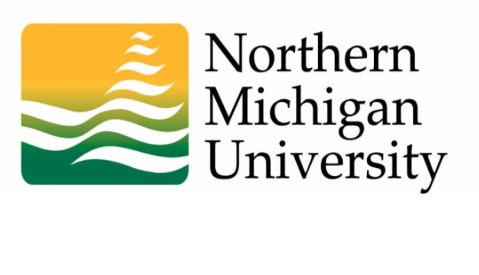 for Academic Affairs1401 Presque Isle AvenueMarquette, MI 49855-5308906 227-2920Fax:  906 227-2928Web site:  www.nmu.eduMEMORANDUMApril 10, 2015TO:		Rachel Nye, Chair		Academic SenateFROM:		Dr. Lesley Larkin, Acting Provost & Vice President		Academic AffairsRE:		Senate Actions of April 7, 2015Pursuant to the memorandum of April 9, 2015, I am pleased to approve the following recommendations of the Academic Senate from its April 7, 2015 meeting.  Faculty Grants Committee (FGC) report of April 7, 2015, recommending ranking for 1 Peter White Scholar Award and 1 Spooner Award. (Rules were suspended and moved to a second reading.)General Education Council (GEC) report of March 24, 2015, recommending the University’s graduation requirement for Natural Lab Science Course be change to the following: Each baccalaureate student must take at least one course of three credits or more designated to meet the Natural Sciences Laboratory requirement.  These courses must meet the following requirements:1. 	The course must have been approved for inclusion in the General Education program.2. 	The course must have a designated laboratory as approved by the Committee on Undergraduate Programs (CUP).3. 	At least two-thirds of the content must focus on a natural science discipline or combination of disciplines.The natural science disciplines are astronomy, biology, chemistry, geology, meteorology, oceanography, and physics.  Courses which do not originate in a department which is home to these disciplines must have the approval of the appropriate department(s) that the two-thirds of content requirement is met.Faculty Grants Committee (FGC) recommends 11 Reassigned Time Awards available for the Fall 2015 semester.Committee on Undergraduate Programs (CUP) report of February 20, 2015, recommending: Engineering (pp. 4-5)Course changes:ET 250 Industrial Electrical Machinery (4 cr.) ET 252 Industrial Motor Controls (4 cr.)History (pp. 6-25)New courses:HS 110 History and Popular Culture (4 cr.)HS 120 Turning Points of History (4 cr.)HS 130 Globalization and You (4 cr.)HS 201 World History to 1520 (4 cr.)HS 202 World History since 1400 (4 cr.)Course deletions:HS 101 Western Civilization to 1600 (4 cr.)HS 102 Western Civilization since 1600 (4 cr.)HS 105 World History (4 cr.)Course changes:HS 126 The United States to 1865 Change number to HS 221HS 127 The United States since 1865Change number to HS 222Program change: History MajorRemove from list of Required Courses:HS 101 Western Civilization to 1600 (4 cr.)HS 102 Western Civilization since 1600 (4 cr.)Add to list of Required Courses:HS 201 World History to 1520 (4 cr.)HS 202 World History since 1400 (4 cr.)Accommodate changes to HS 126 and HS 127 noted above.Remove requirement to pick 4 cr. from following list:HS 105 World History (4 cr.) [II] HS 234 Indigenous People of Latin America (4 cr.) [II] HS 251 Latin American Civilization (4 cr.) [II] HS 252 Arab-Islamic History (4 cr.) [II] HS 254 Introduction to the History of Africa (4 cr.) [II] HS 256 Approaching China (4 cr.) [II] HS 259 Approaching Japan (4 cr.) [II]  Change credit requirement for HS electives from 16 cr. to 20 cr.Program change: History MinorChange list of Electives to “no more than 4 cr. at the 100 level.”Program change: Secondary Education – History MajorRemove from list of Required Courses:HS 101 History of Western Civilization to 1600 (4 cr.) or HS 102 History of Western Civilization since 1600 (4 cr.) [II] Choose 4 cr. from the following list:HS 105 World History (4 cr.) [II] HS 234 Indigenous People of Latin America (4 cr.) [II] HS 251 Latin American Civilization (4 cr.) [II] HS 252 Arab-Islamic History (4 cr.) [II] HS 254 Introduction to the History of Africa (4 cr.) [II] HS 256 Approaching China (4 cr.) [II] HS 259 Approaching Japan (4 cr.) [II]Remove from list of Other Required Courses:HS 105 World History [II] (4 cr.)Accommodate changes to HS 126 The United States to 1865 (4 	cr.).Add to list of Required Courses:HS 201 World History to 1520 (4 cr.)HS 202 World History since 1400 (4 cr.)HS 221 The United States to 1865 (4 cr.)Add qualifier to list of Electives: “No more than four credits at 	the 100 level.”Program change: Secondary Education - History MinorRemove from list of Required Courses:HS 101 History of Western Civilization to 1600 [II] (4 cr.) orHS 102 History of Western Civilization Since 1600 (4 cr.) [II]HS 105 World History [II] (4 cr.)Add to list of Required Courses: HS 201 World History to 1520 (4 cr.)HS 202 World History since 1400 (4 cr.)Accommodate changes to HS 126 The United States to 1865 	(4 cr.) and HS 127 The United States since 1865 (4 cr.).Add qualifier to list of Electives: “At least one course at the 	200 level.”Program change: Secondary Education – Social Studies MajorRemove from list of Required Courses:HS 101 History of Western Civilization to 1600 (4 cr.) orHS 102 History of Western Civilization since 1600 (4 cr.)Add to list of Required Courses:HS 201 World History to 1520 (4 cr.)Accommodate above changes to HS 126 The United States 	to 1865 (4 cr.) and HS 127 The United States since 1865 (4 	cr.).Add to list of Other Required Courses HS 202 World History since 1400 (4 cr.)Admissions and Academic Policies Committee (AAPC) report of February 24, 2015, recommending removing the limit on the number of Advance Placement credits which may be awarded to a student.cc:	Dr. Kerri Schuiling, Dean			Mr. James Gadzinski, Dir, ACACDr. Leslie Warren, Dean			Ms. Kim Rotundo, RegistrarDr. David Rayome, Dean			Mr. Michael Truscott, Assistant Registrar	Dr. Michael Broadway, Dean			Ms. Gerri Daniels, Director of Admissions	Dr. Brian Cherry, Graduate Education		Ms. Kimber Olli, Registrar Office	Ms. Sara Niemi, Degree Audits			Dr. Dale Kapla, Undergrad Prog/Fac Aff.	Ms. Luanne Crupi, Graduate Studies		Dr. Mark Shevy, Academic Senate	Ms. Andrea Jordan, Academic Senate 		Dr. Rob Winn, Assoc Dean, Gen Ed & Ret.	Ms. Chris Greer, Assistant V.P./			Dr. Jill Leonard, Chair, GEC	   Dean of Students 				Dr. Alex Ruuska, Chair, FGC	Dr. Christi Edge, Chair FGC			Dr. Anthony Aumann, Chair, CUP	Mr. Michael Martin, Chair, AAPC